ATTACHMENT: INCREASED DISPENSING QUANTITIES - LIST OF MEDICINESThis attachment includes the medicines recommended as suitable by the PBAC for listing on the PBS with increased dispensed quantities.  Please note that some strengths, forms and indications of a medicine may not be included in the recommended list below. The PBS item codes in this document are those listed on the PBS Schedule effective 1 July 2018.Table 1:	PBS medicines found suitable by the PBAC for listing with additional item codes for increased dispensed quantities (143 medicines/348 PBS item codes).Table 2: 	PBS medicines currently available under the 12 month repeat measure found suitable for amendment in accordance with the PBAC recommendations for increased dispensed quantities (19 medicines/41 PBS item codes). TABLE OF CONTENTS (MEDICINES ARRANGED ALPHANUMERICALLY WITHIN BODY SYSTEM GROUPS):HOW TO USE THIS DOCUMENT

This measure includes an extensive list of medicines. 
To find out if a specific medicine is included in this measure, follow ONE of TWO methods detailed below:

METHOD ONE:Hold the ‘Ctrl’ key (for Windows) or ‘Command’ key (for Mac) key while pressing the ‘F’ key on the keyboard.The following search box should appear in the document:Use the mouse to click on the ‘Find’ line within this box: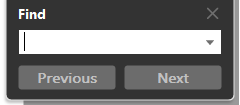 Type in the medicine name or brand then press ‘Next’.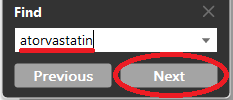 The document will highlight the medicine or brand that was typed in ‘Find’.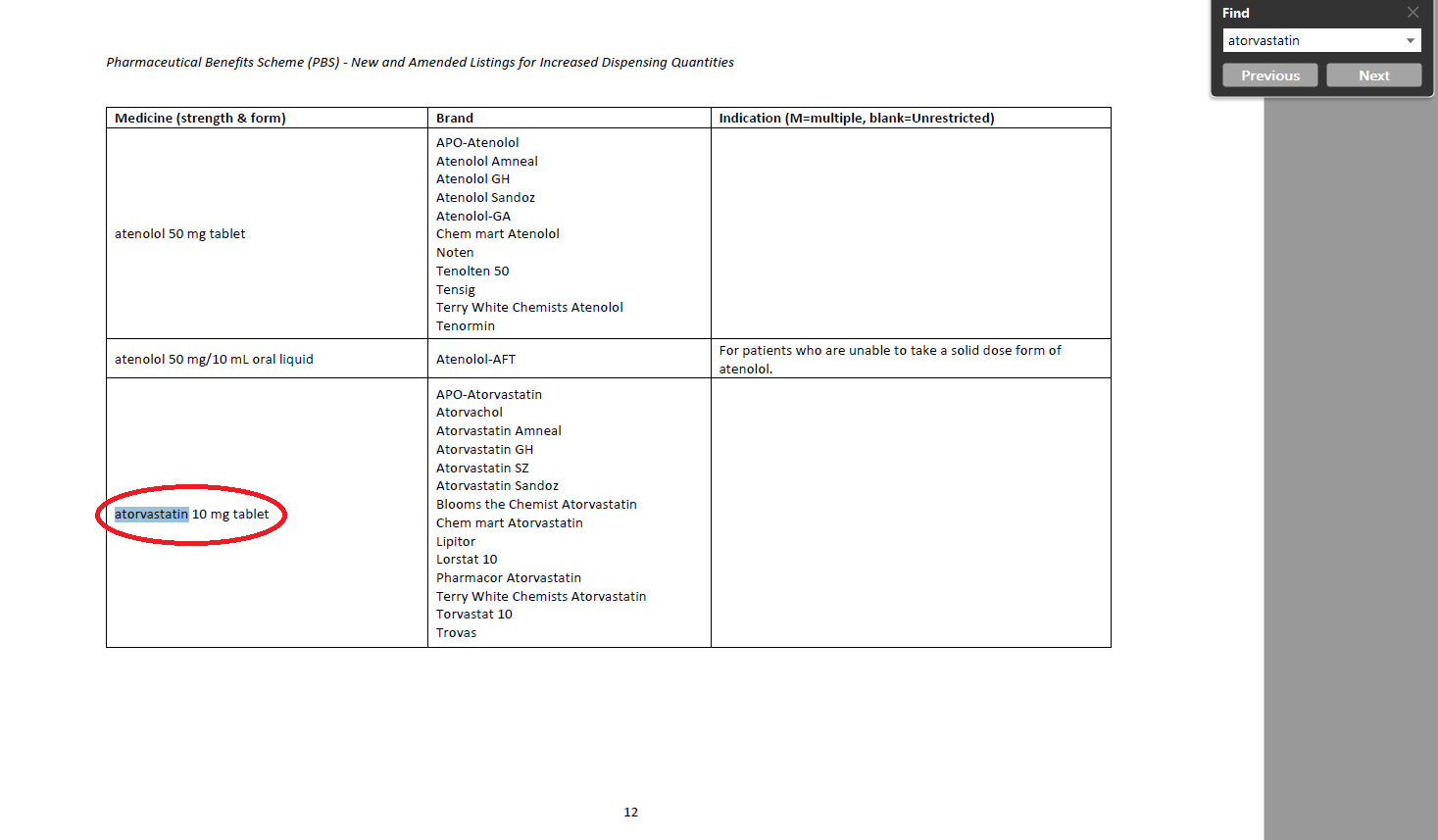 If no matches were found within the document, it is likely that the medicine or brand is not included in this measure.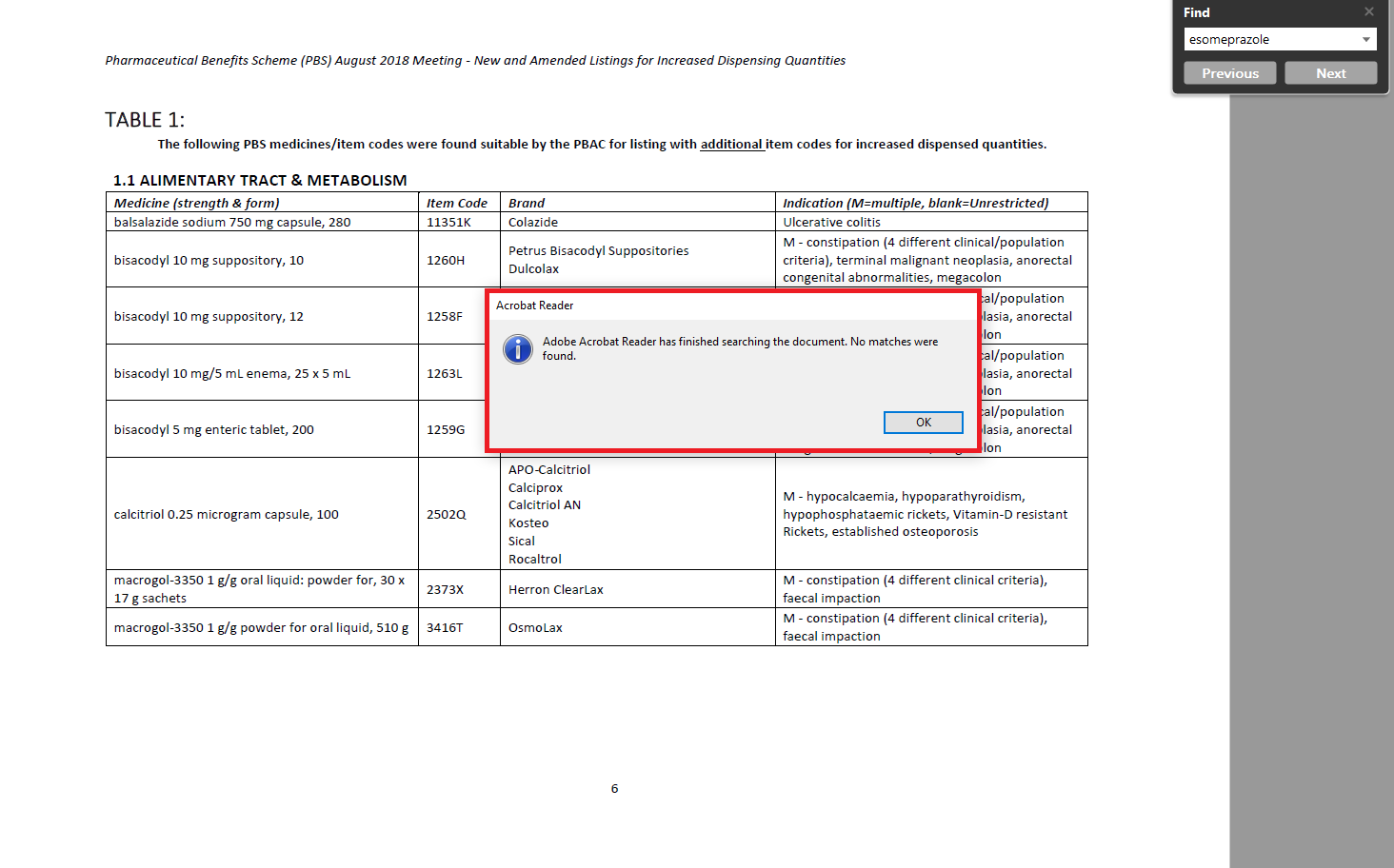 METHOD TWO:If you know which ‘Body System’ your medicine belongs in, click on the corresponding ‘Body System’ from the contents page of this document. 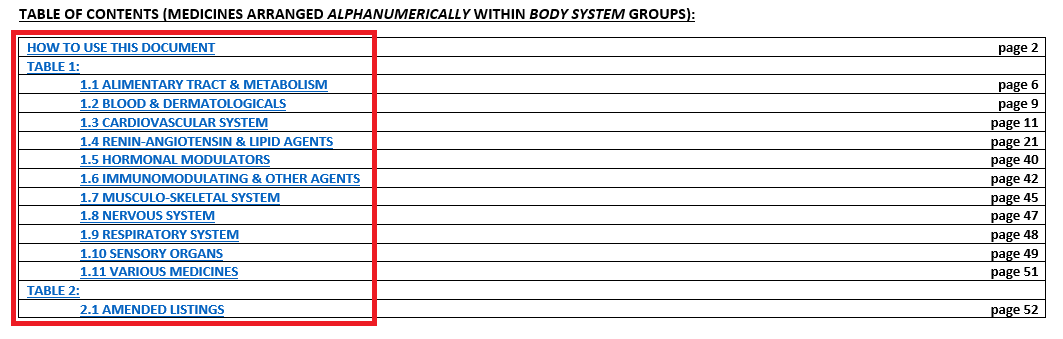 The document will go to the corresponding ‘Body System’ page, from there, the medications are ordered alphanumerically.TABLE 1: The following PBS medicines/item codes were found suitable by the PBAC for listing with additional item codes for increased dispensed quantities.  TABLE 2:The following PBS medicines/item codes currently available under the 12 month repeat measure were found suitable for amendment in accordance with the PBAC recommendations for increased dispensed quantities.  HOW TO USE THIS DOCUMENTpage 2TABLE 1:1.1 ALIMENTARY TRACT & METABOLISMpage 61.2 BLOOD & DERMATOLOGICALSpage 91.3 CARDIOVASCULAR SYSTEMpage 111.4 RENIN-ANGIOTENSIN & LIPID AGENTSpage 211.5 HORMONAL MODULATORSpage 401.6 IMMUNOMODULATING & OTHER AGENTSpage 421.7 MUSCULO-SKELETAL SYSTEMpage 451.8 NERVOUS SYSTEMpage 471.9 RESPIRATORY SYSTEMpage 481.10 SENSORY ORGANSpage 491.11 VARIOUS MEDICINESpage 51TABLE 2:2.1 AMENDED LISTINGSpage 521.1 ALIMENTARY TRACT & METABOLISM1.1 ALIMENTARY TRACT & METABOLISMMedicine (strength & form)Medicine (strength & form)Item CodeBrandIndication (M=multiple, blank=Unrestricted)balsalazide sodium 750 mg capsule, 280balsalazide sodium 750 mg capsule, 28011351KColazideUlcerative colitisbisacodyl 10 mg suppository, 10 bisacodyl 10 mg suppository, 10 1260HPetrus Bisacodyl Suppositories
DulcolaxM - constipation (4 different clinical/population criteria), terminal malignant neoplasia, anorectal congenital abnormalities, megacolonbisacodyl 10 mg suppository, 12 bisacodyl 10 mg suppository, 12 1258FPetrus Bisacodyl SuppositoriesM - constipation (4 different clinical/population criteria), terminal malignant neoplasia, anorectal congenital abnormalities, megacolonbisacodyl 10 mg/5 mL enema, 25 x 5 mLbisacodyl 10 mg/5 mL enema, 25 x 5 mL1263LBisalaxM - constipation (4 different clinical/population criteria), terminal malignant neoplasia, anorectal congenital abnormalities, megacolonbisacodyl 5 mg enteric tablet, 200bisacodyl 5 mg enteric tablet, 2001259GLax-TabM - constipation (4 different clinical/population criteria), terminal malignant neoplasia, anorectal congenital abnormalities, megacoloncalcitriol 0.25 microgram capsule, 100calcitriol 0.25 microgram capsule, 1002502QAPO-Calcitriol
Calciprox
Calcitriol AN
Kosteo
Sical
RocaltrolM - hypocalcaemia, hypoparathyroidism, hypophosphataemic rickets, Vitamin-D resistant Rickets, established osteoporosismacrogol-3350 1 g/g oral liquid: powder for, 30 x 17 g sachetsmacrogol-3350 1 g/g oral liquid: powder for, 30 x 17 g sachets2373XHerron ClearLaxM - constipation (4 different clinical criteria), faecal impactionmacrogol-3350 1 g/g powder for oral liquid, 510 gmacrogol-3350 1 g/g powder for oral liquid, 510 g3416TOsmoLaxM - constipation (4 different clinical criteria), faecal impactionMedicine (strength & form)Item CodeBrandIndication (M=multiple, blank=Unrestricted)macrogol-3350 13.12 g + sodium chloride 350.7 mg + potassium chloride 46.6 mg (0.63 mmol potassium) + sodium bicarbonate 178.5 mg solution, 30 sachets8612GAPO-MACROGOL plus ELECTROLYTES
Chemists' Own Macrogol with Electrolytes
LaxaCon
Macrovic
Molaxole
Movicol
lax-sachets M - constipation (4 different clinical criteria), faecal impactionmacrogol-3350 13.12 g/25 mL + sodium chloride 350.7 mg/25 mL + potassium chloride 46.6 mg/25 mL (0.63mmol/25 mL potassium) + sodium bicarbonate 178.5 mg/25 mL oral liquid, 500 mL10126YMovicol LiquidM - constipation (4 different clinical criteria), faecal impactionmesalazine 1 g modified release granules, 100 sachets8599NSalofalkUlcerative colitismesalazine 1 g modified release granules, 120 sachets2234NPentasaM - ulcerative colitis, crohn diseasemesalazine 1 g modified release tablet, 60 3413PPentasaM - ulcerative colitis, crohn diseasemesalazine 1.2 g modified release tablet, 609353GMezavantUlcerative colitismesalazine 1.5 g modified release granules, 60 sachets 9206MSalofalkUlcerative colitismesalazine 2 g modified release granules, 60 sachets2287JPentasaM - ulcerative colitis, crohn diseasemesalazine 250 mg enteric tablet, 1001611TMesasalM - ulcerative colitis, crohn diseasemesalazine 3 g modified release granules, 30 sachets10257WSalofalkUlcerative colitismesalazine 4 g modified release granules, 30 sachets10254QPentasaUlcerative colitismesalazine 500 mg enteric tablet, 100 8731MSalofalkM - ulcerative colitis, crohn diseasemesalazine 500 mg modified release granules, 100 sachets8598MSalofalkUlcerative colitismesalazine 500 mg modified release tablet, 100 2214MPentasaM - ulcerative colitis, crohn diseasemesalazine 800 mg enteric tablet, 9011210BAsacolUlcerative colitisolsalazine sodium 250 mg capsule, 1001728YDipentumUlcerative colitisolsalazine sodium 500 mg tablet, 1008086NDipentumUlcerative colitisMedicine (strength & form)Item CodeBrandIndication (M=multiple, blank=Unrestricted)rhamnus frangula 80 mg/g + sterculia 620 mg/g granules, 500 g1104DNormacol PlusM - constipation (4 different clinical/population criteria), terminal malignant neoplasia, anorectal congenital abnormalities, megacolonsodium citrate dihydrate 450 mg/5 mL + lauryl sulfoacetate sodium 45 mg/5 mL + sorbitol 3.125 g/5 mL enema, 12 x 5 mL2091CMicoletteM - constipation (4 different clinical/population criteria), terminal malignant neoplasia, anorectal congenital abnormalities, megacolonthiamine hydrochloride 100 mg tablet, 1001070HBetavitThiamine deficiency (for ATSI population)1.2 BLOOD & DERMATOLOGICALS1.2 BLOOD & DERMATOLOGICALSMedicine (strength & form)Medicine (strength & form)Item CodeBrandIndication (M=multiple, blank=Unrestricted)clopidogrel 75 mg + aspirin 100 mg tablet, 30clopidogrel 75 mg + aspirin 100 mg tablet, 309296GAPO-Clopidogrel/Aspirin 75/100
CLOPIDOGREL/ASPIRIN AN 75/100
Chem mart Clopidogrel/Aspirin 75/100
Clopidogrel Winthrop plus aspirin
Clopidogrel/Aspirin Actavis 75/100
Clopidogrel/Aspirin Sandoz 75/100
CoPlavix
DuoCover
DuoPlidogrel
Piax Plus Aspirin
Terry White Chemists Clopidogrel/Aspirin 75/100M - acute coronary syndrome (myocardial infarction or unstable angina), cardiac stent insertion, prevention of recurrence of myocardial infarction or unstable angina clopidogrel 75 mg tablet, 28clopidogrel 75 mg tablet, 282275RClopidogrel GH
Clopidogrel-GA
Clovix 75
PlidogrelM - acute coronary syndrome (myocardial infarction or unstable angina), cardiac stent insertionclopidogrel 75 mg tablet, 28clopidogrel 75 mg tablet, 288358XAPO-Clopidogrel
Blooms the Chemist Clopidogrel
Chem mart Clopidogrel
Clopidogrel AN
Clopidogrel Sandoz
Clopidogrel Winthrop
Iscover
Piax
Plavicor 75
Plavix
Terry White Chemists ClopidogrelM - prevention of recurrence of myocardial infarction or unstable angina (3 clinical criteria), Prevention of recurrence of ischaemic stroke or transient cerebral ischaemic events (3 clinical criteria)Medicine (strength & form)Item CodeBrandIndication (M=multiple, blank=Unrestricted)clopidogrel 75 mg tablet, 289317JAPO-Clopidogrel
Blooms the Chemist Clopidogrel
Chem mart Clopidogrel
Clopidogrel AN
Clopidogrel Sandoz
Clopidogrel Winthrop
Iscover
Piax
Plavix
Terry White Chemists ClopidogrelM - acute coronary syndrome (myocardial infarction or unstable angina), cardiac syent insertionclopidogrel 75 mg tablet, 289354HClopidogrel GH
Clopidogrel-GA
Clovix 75
PlidogrelM - prevention of recurrence of myocardial infarction or unstable angina (3 clinical criteria), Prevention of recurrence of ischaemic stroke or transient cerebral ischaemic events (3 clinical criteria)coal tar prepared 2% foam, 100 g10225EScyteradipyridamole 200 mg + aspirin 25 mg modified release capsule, 608382EAsasantin SR
Diasp SRPrevention of recurrence of ischaemic stroke or transient cerebral ischaemic eventsdipyridamole 200 mg modified release capsule, 608335QPersantin SRPrevention of recurrence of ischaemic stroke or transient cerebral ischaemic events (3 clinical criteria)prasugrel 10 mg tablet, 289496TEffientAcute coronary syndrome (myocardial infarction or unstable angina)prasugrel 5 mg tablet, 289495REffientAcute coronary syndrome (myocardial infarction or unstable angina)ticagrelor 90 mg tablet, 561418PBrilintaAcute coronary syndrome (myocardial infarction or unstable angina)1.3 CARDIOVASCULAR SYSTEMMedicine (strength & form)Item CodeBrandIndication (M=multiple, blank=Unrestricted)amiloride hydrochloride dihydrate 5 mg + hydrochlorothiazide 50 mg tablet, 501486FModureticamlodipine 10 mg tablet, 302752WAPO-Amlodipine
Amlo 10
Amlodipine AN
Amlodipine Amneal
Amlodipine GH
Amlodipine Sandoz
Auro-Amlodipine 10
Blooms the Chemist Amlodipine
Chem mart Amlodipine
Nordip
Norvapine
Pharmacor Amlodipine
Terry White Chemists Amlodipine
Norvascamlodipine 5 mg tablet, 302751TAPO-Amlodipine
Amlo 5
Amlodipine AN
Amlodipine Amneal
Amlodipine GH
Amlodipine Sandoz
Auro-Amlodipine 5
Blooms the Chemist Amlodipine
Chem mart Amlodipine
Nordip
Norvapine
Pharmacor Amlodipine
Terry White Chemists Amlodipine
NorvascMedicine (strength & form)Item CodeBrandIndication (M=multiple, blank=Unrestricted)atenolol 50 mg tablet, 301081XAPO-Atenolol
Atenolol Amneal
Atenolol GH
Atenolol Sandoz
Atenolol-GA
Chem mart Atenolol
Noten
Tenolten 50
Tensig
Terry White Chemists Atenolol
Tenorminatenolol 50 mg/10 mL oral liquid, 300 mL2243CAtenolol-AFTFor patients who are unable to take a solid dose form of atenolol.bisoprolol fumarate 10 mg tablet, 288606YAPO-Bisoprolol
Beprol 10
Bicard 10
Bisoprolol AN
Bisoprolol Sandoz
Bisoprolol generichealth
Bispro 10
Chem mart Bisoprolol
Terry White Chemists Bisoprolol
BicorModerate to severe heart failurebisoprolol fumarate 2.5 mg tablet, 288604WAPO-Bisoprolol
Beprol 2.5
Bicard 2.5
Bisoprolol AN
Bisoprolol Sandoz
Bisoprolol generichealth
Bispro 2.5
Chem mart Bisoprolol
Terry White Chemists Bisoprolol
BicorModerate to severe heart failureMedicine (strength & form)Item CodeBrandIndication (M=multiple, blank=Unrestricted)bisoprolol fumarate 5 mg tablet, 288605XAPO-Bisoprolol
Beprol 5
Bicard 5
Bisoprolol AN
Bisoprolol Sandoz
Bisoprolol generichealth
Bispro 5
Chem mart Bisoprolol
Terry White Chemists Bisoprolol
BicorModerate to severe heart failurecarvedilol 12.5 mg tablet, 608257NAPO-Carvedilol
Carvedilol AN
Carvedilol Sandoz
Dicarz
Dilatrend 12.5
Vedilol 12.5
Volirop 12.5M - moderate to severe heart failure, patients receiving this drug as a PBS benefit prior to August 2002carvedilol 25 mg tablet, 608258PAPO-Carvedilol
Carvedilol AN
Carvedilol Sandoz
Dicarz
Dilatrend 25
Vedilol 25
Volirop 25M - moderate to severe heart failure, patients receiving this drug as a PBS benefit prior to August 2002carvedilol 6.25 mg tablet, 608256MAPO-Carvedilol
Carvedilol AN
Carvedilol Sandoz
Dicarz
Dilatrend 6.25
Vedilol 6.25
Volirop 6.25M - moderate to severe heart failure, patients receiving this drug as a PBS benefit prior to August 2002chlortalidone 25 mg tablet, 501585KHygroton 25clonidine hydrochloride 100 microgram tablet, 1003145MAPO-Clonidine
Catapres 100Medicine (strength & form)Item CodeBrandIndication (M=multiple, blank=Unrestricted)clonidine hydrochloride 150 microgram tablet, 1003141HCatapresdiltiazem hydrochloride 180 mg modified release capsule, 301312CDiltiazem Sandoz CD
Vasocardol CD
Cardizem CDdiltiazem hydrochloride 240 mg modified release capsule, 301313DDiltiazem Sandoz CD
Vasocardol CD
Cardizem CDdiltiazem hydrochloride 360 mg modified release capsule, 308480HDiltiazem Sandoz CD
Vasocardol CD
Cardizem CDdiltiazem hydrochloride 60 mg tablet, 901335GDiltiazem AN
Diltiazem Actavis
Diltiazem Sandoz
Cardizem
Vasocardolfelodipine 10 mg modified release tablet, 302367NFelodil XR 10
Felodur ER 10 mg
Fendex ER
Plendil ERfelodipine 2.5 mg modified release tablet, 302361GFelodur ER 2.5 mg
Fendex ER
Plendil ERfelodipine 5 mg modified release tablet, 302366MFelodil XR 5
Felodur ER 5 mg
Fendex ER
Plendil ERfurosemide (frusemide) 10 mg/mL oral liquid, 30 mL2411XLasixfurosemide (frusemide) 20 mg tablet, 1002414CAPO-Frusemide
Chem mart Frusemide
FUROSEMIDE AN
Terry White Chemists FrusemideMedicine (strength & form)Item CodeBrandIndication (M=multiple, blank=Unrestricted)furosemide (frusemide) 20 mg tablet, 501810GUrex-M
Lasix-Mfurosemide (frusemide) 40 mg tablet, 1002412YAPO-Frusemide
Chem mart Frusemide
FUROSEMIDE AN
Frusax
Frusemide Sandoz
Terry White Chemists Frusemide
Uremide
Urex
Lasixfurosemide (frusemide) 500 mg tablet, 502415DUrex-Forteglyceryl trinitrate 10 mg/24 hours patch, 301516TTransiderm-Nitro 50glyceryl trinitrate 10 mg/24 hours patch, 308028MMinitran 10glyceryl trinitrate 15 mg/24 hours patch, 308119HMinitran 15glyceryl trinitrate 300 microgram sublingual tablet, 10011027JNitrostatglyceryl trinitrate 400 microgram/actuation oral spray, 200 actuations8171CNitrolingual Pumpsprayglyceryl trinitrate 5 mg/24 hours patch, 301515RTransiderm-Nitro 25glyceryl trinitrate 5 mg/24 hours patch, 308027LMinitran 5glyceryl trinitrate 600 microgram sublingual tablet, 1001459TLycinate
Nitrostat
Anginine Stabilisedhydralazine hydrochloride 25 mg tablet, 1001640HAlphapress 25hydralazine hydrochloride 50 mg tablet, 1001639GAlphapress 50hydrochlorothiazide 25 mg + triamterene 50 mg tablet, 1001280JHydrene 25/50hydrochlorothiazide 25 mg tablet, 1001484DDithiazideMedicine (strength & form)Item CodeBrandIndication (M=multiple, blank=Unrestricted)indapamide hemihydrate 1.5 mg modified release tablet, 908532CAPO-Indapamide SR
Chem mart Indapamide SR
INDAPAMIDE AN SR
Odaplix SR
Tenaxil SR
Terry White Chemists Indapamide SR
Natrilix SRindapamide hemihydrate 2.5 mg tablet, 902436FDapa-Tabs
GenRx Indapamide
Indapamide AN
Indapamide Sandoz
Insig
Natrilixisosorbide dinitrate 5 mg sublingual tablet, 1002588FIsordil Sublingualisosorbide mononitrate 120 mg modified release tablet, 308273KMonodur 120 mg
Imdur 120 mgisosorbide mononitrate 60 mg modified release tablet, 301558BChem mart Isosorbide Mononitrate
Duride
GenRx Isosorbide Mononitrate
Isomonit
Isosorbide AN
Terry White Chemists Isosorbide Mononitrate
Imdur Durule
Monodur 60 mgivabradine 5 mg tablet, 5610012YAPO-Ivabradine
CoralanChronic heart failureivabradine 7.5 mg tablet, 562960TAPO-Ivabradine
CoralanChronic heart failurelabetalol hydrochloride 100 mg tablet, 1001566KPresolol 100
Trandatelabetalol hydrochloride 200 mg tablet, 1001567LPresolol 200
TrandateMedicine (strength & form)Item CodeBrandIndication (M=multiple, blank=Unrestricted)lercanidipine hydrochloride 10 mg tablet, 288534EAPO-Lercanidipine
Blooms the Chemist Lercanidipine
Chem mart Lercanidipine
Lercadip
Lercan
Lercanidipine Sandoz
Terry White Chemists Lercanidipine
Zircol
Zircol 10
Zanidiplercanidipine hydrochloride 20 mg tablet, 288679TAPO-Lercanidipine
Blooms the Chemist Lercanidipine
Chem mart Lercanidipine
Lercadip
Lercan
Lercanidipine GH
Lercanidipine Sandoz
Terry White Chemists Lercanidipine
Zircol
Zircol 20
Zanidipmethyldopa 250 mg tablet, 1001629RHydopa
Aldometmetoprolol succinate tablet 190 mg (controlled release), 308735RMetrol-XL 190
Minax XL
Toprol-XL 190Moderate to severe heart failuremetoprolol succinate tablet 47.5 mg (controlled release), 308733PMetrol-XL 47.5
Minax XL
Toprol-XL 47.5Moderate to severe heart failuremetoprolol succinate tablet 95 mg (controlled release), 308734QMetrol-XL 95
Minax XL
Toprol-XL 95Moderate to severe heart failureMedicine (strength & form)Item CodeBrandIndication (M=multiple, blank=Unrestricted)metoprolol tartrate tablet 100 mg, 601325RAPO-Metoprolol
Chem mart Metoprolol
Metoprolol AN
Metoprolol Sandoz
Metrol 100
Minax 100
Mistrom
Terry White Chemists Metoprolol
Betaloc
Lopresor 100metoprolol tartrate tablet 50 mg, 1001324QAPO-Metoprolol
Chem mart Metoprolol
Metoprolol AN
Metoprolol Sandoz
Metrol 50
Minax 50
Mistrom
Terry White Chemists Metoprolol
Betaloc
Lopresor 50moxonidine 200 microgram tablet, 309019QAPO-Moxonidine
Moxonidine GH
Moxonidine GX
Moxonidine MYL
PhysiotensHypertensionmoxonidine 400 microgram tablet, 309020RAPO-Moxonidine
Moxonidine GH
Moxonidine GX
Moxonidine MYL
PhysiotensHypertensionnebivolol 10mg tablet, 289312DAPO-Nebivolol
NebiletModerate to severe heart failurenebivolol 5 mg tablet, 289311CAPO-Nebivolol
NebiletModerate to severe heart failureMedicine (strength & form)Item CodeBrandIndication (M=multiple, blank=Unrestricted)nicorandil 10 mg tablet, 608228CIkorel
Ikotabnicorandil 20 mg tablet, 608229DIkorel
Ikotabnifedipine 10 mg tablet, 601694EAdefin 10nifedipine 20 mg modified release tablet, 308610EAdalat Oros 20mgnifedipine 20 mg tablet, 601695FAdefin 20nifedipine 30 mg modified release tablet, 301906HAPO-Nifedipine XR
Addos XR 30
Adefin XL 30
Adalat Oros 30nifedipine 60 mg modified release tablet, 301907JAPO-Nifedipine XR
Addos XR 60
Adefin XL 60
Adalat Oros 60oxprenolol hydrochloride 40 mg tablet, 1002961WCorbeton 40pindolol 5 mg tablet, 1003062EBarbloc 5prazosin 1 mg tablet, 1001479WAPO-Prazosin
Minipressprazosin 2 mg tablet, 1001480XAPO-Prazosin
Minipressprazosin 5 mg tablet, 1001478TAPO-Prazosin
Minipresspropranolol hydrochloride 10 mg tablet, 1002565BAPO-Propranolol
Inderal
Deralin 10propranolol hydrochloride 160 mg tablet, 502899NDeralin 160propranolol hydrochloride 40 mg tablet, 1002566CAPO-Propranolol
Inderal
Deralin 40verapamil hydrochloride 180 mg modified release tablet, 302208FCordilox 180 SR
Isoptin 180 SRMedicine (strength & form)Item CodeBrandIndication (M=multiple, blank=Unrestricted)verapamil hydrochloride 240 mg modified release tablet, 301241HCordilox SR
Isoptin SRverapamil hydrochloride 40 mg tablet, 1001248QAnpec 40verapamil hydrochloride 80 mg tablet, 1001250TAnpec 80
Isoptin1.4 RENIN-ANGIOTENSIN & LIPID AGENTS1.4 RENIN-ANGIOTENSIN & LIPID AGENTS1.4 RENIN-ANGIOTENSIN & LIPID AGENTSMedicine (strength & form)Item CodeBrandBrandIndication (M=multiple, blank=Unrestricted)Indication (M=multiple, blank=Unrestricted)amlodipine 10 mg + atorvastatin 10 mg tablet, 309053LCadivast 10/10
Caduet 10/10Cadivast 10/10
Caduet 10/10amlodipine 10 mg + atorvastatin 20 mg tablet, 309054MCadivast 10/20
Caduet 10/20Cadivast 10/20
Caduet 10/20amlodipine 10 mg + atorvastatin 40 mg tablet, 309055NCadivast 10/40
Caduet 10/40Cadivast 10/40
Caduet 10/40amlodipine 10 mg + atorvastatin 80 mg tablet, 309056PCadivast 10/80
Caduet 10/80Cadivast 10/80
Caduet 10/80amlodipine 10 mg + valsartan 160 mg + hydrochlorothiazide 12.5 mg tablet, 285287GValsartan/Amlodipine/HCT Novartis 160/10/12.5
Exforge HCT 10/160/12.5Valsartan/Amlodipine/HCT Novartis 160/10/12.5
Exforge HCT 10/160/12.5HypertensionHypertensionamlodipine 10 mg + valsartan 160 mg + hydrochlorothiazide 25 mg tablet, 285288HValsartan/Amlodipine/HCT Novartis 160/10/25
Exforge HCT 10/160/25Valsartan/Amlodipine/HCT Novartis 160/10/25
Exforge HCT 10/160/25HypertensionHypertensionamlodipine 10 mg + valsartan 160 mg tablet, 289377MValsartan/Amlodipine Novartis 160/10
Exforge 10/160Valsartan/Amlodipine Novartis 160/10
Exforge 10/160HypertensionHypertensionamlodipine 5 mg + atorvastatin 10 mg tablet, 309049GCadivast 5/10Cadivast 5/10amlodipine 5 mg + atorvastatin 20 mg tablet, 309050HCadivast 5/20Cadivast 5/20amlodipine 5 mg + atorvastatin 40 mg tablet, 309051JCadivast 5/40
Caduet 5/40Cadivast 5/40
Caduet 5/40amlodipine 5 mg + atorvastatin 80 mg tablet, 309052KCadivast 5/80
Caduet 5/80Cadivast 5/80
Caduet 5/80amlodipine 5 mg + valsartan 160 mg + hydrochlorothiazide 12.5 mg tablet, 285285EValsartan/Amlodipine/HCT Novartis 160/5/12.5
Exforge HCT 5/160/12.5Valsartan/Amlodipine/HCT Novartis 160/5/12.5
Exforge HCT 5/160/12.5HypertensionHypertensionamlodipine 5 mg + valsartan 160 mg + hydrochlorothiazide 25 mg tablet, 285286FValsartan/Amlodipine/HCT Novartis 160/5/25
Exforge HCT 5/160/25 Valsartan/Amlodipine/HCT Novartis 160/5/25
Exforge HCT 5/160/25 HypertensionHypertensionamlodipine 5 mg + valsartan 160 mg tablet, 289376LValsartan/Amlodipine Novartis 160/5
Exforge 5/160Valsartan/Amlodipine Novartis 160/5
Exforge 5/160HypertensionHypertensionamlodipine 5 mg + valsartan 320 mg tablet, 285459HValsartan/Amlodipine Novartis 320/5
Exforge 5/320Valsartan/Amlodipine Novartis 320/5
Exforge 5/320HypertensionHypertensionMedicine (strength & form)Item CodeBrandBrandIndication (M=multiple, blank=Unrestricted)Indication (M=multiple, blank=Unrestricted)amlodipine 5 mg + valsartan 80 mg tablet, 289375KValsartan/Amlodipine Novartis 80/5
Exforge 5/80Valsartan/Amlodipine Novartis 80/5
Exforge 5/80HypertensionHypertensioncandesartan cilexetil 16 mg + hydrochlorothiazide 12.5 mg tablet, 308504NAPO-Candesartan HCTZ 16/12.5
Adesan HCT 16/12.5
Asartan HCT 16/12.5
Blooms the Chemist Candesartan HCTZ 16/12.5
CANDESAN COMBI 16/12.5
Candesartan Combi Aspen 16/12.5
Candesartan HCT GH 16/12.5
Candesartan HCTZ AN 16/12.5
Candesartan/HCT Sandoz
Chem mart Candesartan HCTZ 16/12.5
Terry White Chemists Candesartan HCTZ 16/12.5
Atacand Plus 16/12.5APO-Candesartan HCTZ 16/12.5
Adesan HCT 16/12.5
Asartan HCT 16/12.5
Blooms the Chemist Candesartan HCTZ 16/12.5
CANDESAN COMBI 16/12.5
Candesartan Combi Aspen 16/12.5
Candesartan HCT GH 16/12.5
Candesartan HCTZ AN 16/12.5
Candesartan/HCT Sandoz
Chem mart Candesartan HCTZ 16/12.5
Terry White Chemists Candesartan HCTZ 16/12.5
Atacand Plus 16/12.5HypertensionHypertensioncandesartan cilexetil 16 mg tablet, 308297QAPO-Candesartan
Adesan
Blooms the Chemist Candesartan
CANDESAN
Candesartan AN
Candesartan Aspen 16
Candesartan GH
Candesartan Sandoz
Chem mart Candesartan
Terry White Chemists Candesartan
AtacandAPO-Candesartan
Adesan
Blooms the Chemist Candesartan
CANDESAN
Candesartan AN
Candesartan Aspen 16
Candesartan GH
Candesartan Sandoz
Chem mart Candesartan
Terry White Chemists Candesartan
AtacandMedicine (strength & form)Item CodeBrandIndication (M=multiple, blank=Unrestricted)candesartan cilexetil 32 mg + hydrochlorothiazide 12.5 mg tablet, 309314FAPO-Candesartan HCTZ 32/12.5
Adesan HCT 32/12.5
Asartan HCT 32/12.5
Blooms the Chemist Candesartan HCTZ 32/12.5
CANDESAN COMBI 32/12.5
Candesartan Combi Aspen 32/12.5
Candesartan HCT GH 32/12.5
Candesartan HCTZ AN 32/12.5
Candesartan/HCT Sandoz
Chem mart Candesartan HCTZ 32/12.5
Terry White Chemists Candesartan HCTZ 32/12.5
Atacand Plus 32/12.5Hypertensioncandesartan cilexetil 32 mg + hydrochlorothiazide 25 mg tablet, 309315GAPO-Candesartan HCTZ 32/25
Adesan HCT 32/25
Asartan HCT 32/25
Blooms the Chemist Candesartan HCTZ 32/25
CANDESAN COMBI 32/25
Candesartan Combi Aspen 32/25
Candesartan HCT GH 32/25
Candesartan HCTZ AN 32/25
Candesartan/HCT Sandoz
Chem mart Candesartan HCTZ 32/25
Terry White Chemists Candesartan HCTZ 32/25
Atacand Plus 32/25HypertensionMedicine (strength & form)Item CodeBrandIndication (M=multiple, blank=Unrestricted)candesartan cilexetil 32 mg tablet, 308889WAPO-Candesartan
Adesan
Blooms the Chemist Candesartan
CANDESAN
Candesartan AN
Candesartan Aspen 32
Candesartan GH
Candesartan Sandoz
Chem mart Candesartan
Terry White Chemists Candesartan
Atacandcandesartan cilexetil 4 mg tablet, 308295NAPO-Candesartan
Adesan
Blooms the Chemist Candesartan
CANDESAN
Candesartan AN
Candesartan Aspen 4
Candesartan Sandoz
Chem mart Candesartan
Terry White Chemists Candesartan
Atacandcandesartan cilexetil 8 mg tablet, 308296PAPO-Candesartan
Adesan
Blooms the Chemist Candesartan
CANDESAN
Candesartan AN
Candesartan Aspen 8
Candesartan Sandoz
Chem mart Candesartan
Terry White Chemists Candesartan
Atacandcaptopril 12.5 mg tablet, 901147JCaptopril Sandoz
ZedaceMedicine (strength & form)Item CodeBrandIndication (M=multiple, blank=Unrestricted)captopril 25 mg tablet, 901148KCaptopril Sandoz
Capoten
Zedacecaptopril 5 mg/mL oral liquid, 95 mL8760CCapotenPatients unable to take a solid dose form of an ACE inhibitor.captopril 50 mg tablet, 901149LCaptopril Sandoz
Capoten
Zedaceenalapril maleate 10 mg tablet, 301368BAPO-Enalapril
Acetec
Enalapril Actavis
Enalapril Sandoz
Enalapril generichealth
Malean
Renitecenalapril maleate 20 mg + hydrochlorothiazide 6 mg tablet, 308477EEnalapril/HCT Sandoz
Renitec Plus 20/6Hypertensionenalapril maleate 20 mg tablet, 301369CAPO-Enalapril
Acetec
Enalapril Actavis
Enalapril Sandoz
Enalapril generichealth
Malean
Renitec 20enalapril maleate 5 mg tablet, 301370DAPO-Enalapril
Acetec
Enalapril Actavis
Enalapril Sandoz
Enalapril generichealth
Maleaneprosartan 400 mg tablet, 288397YTevetenMedicine (strength & form)Item CodeBrandIndication (M=multiple, blank=Unrestricted)eprosartan 400 mg tablet, 288951DTevetenM - adverse effects/drug interaction occurring/drug interactions expected to occur with all of the base-priced drugs (3 clinical criteria), transfer to a base-priced drug would cause patient confusion resulting in problems with complianceeprosartan 600 mg + hydrochlorothiazide 12.5 mg tablet, 288624XTeveten Plus 600/12.5Hypertensioneprosartan 600 mg tablet, 285491BTevetenM - adverse effects/drug interaction occurring/drug interactions expected to occur with all of the base-priced drugs (3 clinical criteria), transfer to a base-priced drug would cause patient confusion resulting in problems with complianceeprosartan 600 mg tablet, 288447NTevetenezetimibe 10 mg + atorvastatin 10 mg tablet, 3010392YAtozetHypercholesterolaemiaezetimibe 10 mg + atorvastatin 20 mg tablet, 3010393BAtozetHypercholesterolaemiaezetimibe 10 mg + atorvastatin 40 mg tablet, 3010377EAtozetHypercholesterolaemiaezetimibe 10 mg + atorvastatin 80 mg tablet, 3010376DAtozetHypercholesterolaemiaezetimibe 10 mg + simvastatin 10 mg tablet, 309483DAPO-Ezetimibe/Simvastatin 10/10
EZETIMIBE/SIMVASTATIN SANDOZ
Vytorin
Zeklen 10/10 mgHypercholesterolaemiaezetimibe 10 mg + simvastatin 20 mg tablet, 309484EAPO-Ezetimibe/Simvastatin 10/20
EZETIMIBE/SIMVASTATIN SANDOZ
Vytorin
Zeklen 10/20 mgHypercholesterolaemiaezetimibe 10 mg + simvastatin 40 mg tablet, 308881KAPO-Ezetimibe/Simvastatin 10/40
EZETIMIBE/SIMVASTATIN SANDOZ
Vytorin
Zeklen 10/40 mgHypercholesterolaemiaMedicine (strength & form)Item CodeBrandIndication (M=multiple, blank=Unrestricted)ezetimibe 10 mg + simvastatin 80 mg tablet, 308882LAPO-Ezetimibe/Simvastatin 10/80
EZETIMIBE/SIMVASTATIN SANDOZ
Vytorin
Zeklen 10/80 mgHypercholesterolaemiaezetimibe 10 mg tablet, 3011408KEZEMICHOL
Ezetrol
Pharmacor Ezetimibe 10
Zient 10mgHypercholesterolaemiaezetimibe 10 mg tablet, 308757XAPO-Ezetimibe
Blooms The Chemist Ezetimibe
EZEMICHOL
Ezetimibe GH
Ezetimibe Sandoz
Ezetrol
Pharmacor Ezetimibe 10
Zient 10mgM - hypercholesterolaemia (2 clinical criteria)fosinopril sodium 10 mg tablet, 301182FAPO-Fosinopril
Fosipril 10
Monace 10fosinopril sodium 20 mg + hydrochlorothiazide 12.5 mg tablet, 308401EAPO-Fosinopril HCTZ 20/12.5
Fosetic 20/12.5
Fosinopril/HCT Actavis 20/12.5Hypertensionfosinopril sodium 20 mg tablet, 301183GAPO-Fosinopril
Fosipril 20
Monace 20Medicine (strength & form)Item CodeBrandIndication (M=multiple, blank=Unrestricted)irbesartan 150 mg + hydrochlorothiazide 12.5 mg tablet, 308404HAPO-Irbesartan HCTZ
AVSARTAN HCT 150/12.5
Abisart HCT 150/12.5
Abisart HCTZ 150/12.5
Blooms the Chemist Irbesartan HCTZ 150/12.5
Chem mart Irbesartan HCTZ
Irbesartan HCT Actavis 150/12.5
Irbesartan HCT GH 150/12.5
Irbesartan HCTZ AMNEAL
Irbesartan/HCT Sandoz
KSART HCT 150/12.5
Terry White Chemists Irbesartan HCTZ
Karvezide 150/12.5
Avapro HCT 150/12.5Hypertensionirbesartan 150 mg tablet, 308247CAPO-Irbesartan
AVSARTAN
Abisart
Abisart 150
Blooms the Chemist Irbesartan
Chem mart Irbesartan
Irbesartan AMNEAL
Irbesartan AN
Irbesartan Actavis 150
Irbesartan GH
Irbesartan Sandoz
Irprestan 150
Terry White Chemists Irbesartan
Karvea
AvaproMedicine (strength & form)Item CodeBrandIndication (M=multiple, blank=Unrestricted)irbesartan 300 mg + hydrochlorothiazide 12.5 mg tablet, 308405JAPO-Irbesartan HCTZ
AVSARTAN HCT 300/12.5
Abisart HCT 300/12.5
Abisart HCTZ 300/12.5
Blooms the Chemist Irbesartan HCTZ 300/12.5
Chem mart Irbesartan HCTZ
Irbesartan HCT Actavis 300/12.5
Irbesartan HCT GH 300/12.5
Irbesartan HCTZ AMNEAL
Irbesartan/HCT Sandoz
KSART HCT 300/12.5
Terry White Chemists Irbesartan HCTZ
Karvezide 300/12.5
Avapro HCT 300/12.5Hypertensionirbesartan 300 mg + hydrochlorothiazide 25 mg tablet, 302136KAPO-Irbesartan HCTZ
AVSARTAN HCT 300/25
Abisart HCT 300/25
Abisart HCTZ 300/25
Blooms the Chemist Irbesartan HCTZ 300/25
Chem mart Irbesartan HCTZ
Irbesartan HCT Actavis 300/25
Irbesartan HCT GH 300/25
Irbesartan HCTZ AMNEAL
Irbesartan/HCT Sandoz
KSART HCT 300/25
Terry White Chemists Irbesartan 
Avapro HCT 300/25
Karvezide 300/25HypertensionMedicine (strength & form)Item CodeBrandIndication (M=multiple, blank=Unrestricted)irbesartan 300 mg tablet, 308248DAPO-Irbesartan
AVSARTAN
Abisart
Abisart 300
Blooms the Chemist Irbesartan
Chem mart Irbesartan
Irbesartan AMNEAL
Irbesartan AN
Irbesartan Actavis 300
Irbesartan GH
Irbesartan Sandoz
Irprestan 300
Terry White Chemists Irbesartan
Karvea
Avaproirbesartan 75 mg tablet, 308246BAPO-Irbesartan
AVSARTAN
Abisart
Abisart 75
Blooms the Chemist Irbesartan
Chem mart Irbesartan
Irbesartan AMNEAL
Irbesartan AN
Irbesartan Actavis 75
Irbesartan GH
Irbesartan Sandoz
Irprestan 75
Terry White Chemists Irbesartan
Karvea
Avaprolercanidipine hydrochloride 10 mg + enalapril maleate 10 mg tablet, 289144GZan-Extra 10/10Hypertensionlercanidipine hydrochloride 10 mg + enalapril maleate 20 mg tablet, 289145HZan-Extra 10/20HypertensionMedicine (strength & form)Item CodeBrandIndication (M=multiple, blank=Unrestricted)lisinopril 10 mg tablet, 302457HAPO-Lisinopril
Auro-Lisinopril 10
Fibsol 10
Lisinopril AN
Lisinopril Sandoz
Lisinopril generichealth
Zinopril 10
Zestrillisinopril 20 mg tablet, 302458JAPO-Lisinopril
Auro-Lisinopril 20
Fibsol 20
Lisinopril AN
Lisinopril Sandoz
Lisinopril generichealth
Zinopril 20
Zestril lisinopril 5 mg tablet, 302456GAPO-Lisinopril
Auro-Lisinopril 5
Fibsol 5
Lisinopril AN
Lisinopril Sandoz
Lisinopril generichealth
Zinopril 5
Zestrillosartan potassium 25 mg tablet, 305452YCozavanlosartan potassium 50 mg tablet, 308203RCozavanolmesartan medoxomil 20 mg + amlodipine 5 mg + hydrochlorothiazide 12.5 mg tablet, 3010005NSevikar HCT 20/5/12.5Hypertensionolmesartan medoxomil 20 mg + amlodipine 5 mg tablet, 305292MOlmesartan/Amlodipine - MYL 20/5
Sevikar 20/5HypertensionMedicine (strength & form)Item CodeBrandIndication (M=multiple, blank=Unrestricted)olmesartan medoxomil 20 mg + hydrochlorothiazide 12.5 mg tablet, 302161RAPO-Olmesartan/HCTZ 20/12.5
OLMERTAN COMBI 20/12.5
Olmesartan HCT - MYL 20/12.5
Olmesartan HCT AN 20/12.5
Olmesartan/HCT Sandoz
Pharmacor Olmesartan HCTZ 20/12.5
Olmetec PlusHypertensionolmesartan medoxomil 20 mg tablet, 302147BAPO-Olmesartan
OLMERTAN
Olmesartan - MYL
Olmesartan AN
Olmesartan Sandoz
Pharmacor Olmesartan 20
Olmetecolmesartan medoxomil 40 mg + amlodipine 10 mg + hydrochlorothiazide 12.5 mg tablet, 302836GSevikar HCT 40/10/12.5Hypertensionolmesartan medoxomil 40 mg + amlodipine 10 mg + hydrochlorothiazide 25 mg tablet, 302953KSevikar HCT 40/10/25Hypertensionolmesartan medoxomil 40 mg + amlodipine 10 mg tablet, 305294POlmesartan/Amlodipine - MYL 40/10
Sevikar 40/10Hypertensionolmesartan medoxomil 40 mg + amlodipine 5 mg + hydrochlorothiazide 12.5 mg tablet, 302880NSevikar HCT 40/5/12.5Hypertensionolmesartan medoxomil 40 mg + amlodipine 5 mg + hydrochlorothiazide 25 mg tablet, 302864RSevikar HCT 40/5/25Hypertensionolmesartan medoxomil 40 mg + amlodipine 5 mg tablet, 305293NOlmesartan/Amlodipine - MYL 40/5
Sevikar 40/5Hypertensionolmesartan medoxomil 40 mg + hydrochlorothiazide 12.5 mg tablet, 302166BAPO-Olmesartan/HCTZ 40/12.5
OLMERTAN COMBI 40/12.5
Olmesartan HCT - MYL 40/12.5
Olmesartan HCT AN 40/12.5
Olmesartan/HCT Sandoz
Pharmacor Olmesartan HCTZ 40/12.5
Olmetec PlusHypertensionMedicine (strength & form)Item CodeBrandIndication (M=multiple, blank=Unrestricted)olmesartan medoxomil 40 mg + hydrochlorothiazide 25 mg tablet, 302170FAPO-Olmesartan/HCTZ 40/25
OLMERTAN COMBI 40/25
Olmesartan HCT - MYL 40/25
Olmesartan HCT AN 40/25
Olmesartan/HCT Sandoz
Pharmacor Olmesartan HCTZ 40/25
Olmetec PlusHypertensionolmesartan medoxomil 40 mg tablet, 302148CAPO-Olmesartan
OLMERTAN
Olmesartan - MYL
Olmesartan AN
Olmesartan Sandoz
Pharmacor Olmesartan 40
Olmetecperindopril arginine 10 mg + amlodipine 10 mg tablet, 309349CAPO-Perindopril Arginine/Amlodipine 10/10
Reaptan 10/10
Coveram 10/10M - hypertension, stable coronary heart diseaseperindopril arginine 10 mg + amlodipine 5 mg tablet, 309348BAPO-Perindopril Arginine/Amlodipine 10/5
Reaptan 10/5
Coveram 10/5M - hypertension, stable coronary heart diseaseperindopril arginine 10 mg tablet, 309008DAPO-Perindopril Arginine
PREXUM 10
Coversyl 10mgperindopril arginine 2.5 mg + indapamide hemihydrate 625 microgram tablet, 302190GPREXUM Combi LD 2.5/0.625
Coversyl Plus LD 2.5mg/0.625mgperindopril arginine 2.5 mg tablet, 309006BAPO-Perindopril Arginine
PREXUM 2.5
Coversyl 2.5mgperindopril arginine 5 mg + amlodipine 10 mg tablet, 309347YAPO-Perindopril Arginine/Amlodipine 5/10
Reaptan 5/10
Coveram 5/10M - hypertension, stable coronary heart diseaseMedicine (strength & form)Item CodeBrandIndication (M=multiple, blank=Unrestricted)perindopril arginine 5 mg + amlodipine 5 mg tablet, 309346XAPO-Perindopril Arginine/Amlodipine 5/5
Reaptan 5/5
Coveram 5/5M - hypertension, stable coronary heart diseaseperindopril arginine 5 mg + indapamide hemihydrate 1.25 mg tablet, 302845RPrexum Combi 5/1.25
Coversyl Plus 5mg/1.25mg Hypertensionperindopril arginine 5 mg tablet, 309007CAPO-Perindopril Arginine
PREXUM 5
Coversyl 5mgquinapril 10 mg + hydrochlorothiazide 12.5 mg tablet, 308589CAccuretic 10/12.5mgHypertensionquinapril 10 mg tablet, 301969PACQUIN
APO-Quinapril
Acquin Aspen 10
Qpril 10
Accuprilquinapril 20 mg + hydrochlorothiazide 12.5 mg tablet, 308590DAccuretic 20/12.5mgHypertensionquinapril 20 mg tablet, 301970QACQUIN
APO-Quinapril
Acquin Aspen 20
Qpril 20
Quinapril generichealth
Accuprilquinapril 5 mg tablet, 301968NACQUIN
Acquin Aspen 5
Qpril 5
Accuprilramipril 1.25 mg capsule, 309120BAPO-Ramipril
Tryzan Caps 1.25Medicine (strength & form)Item CodeBrandIndication (M=multiple, blank=Unrestricted)ramipril 1.25 mg tablet, 301944HRamace 1.25 mg
Ramipril Sandoz
Ramipril Winthrop
Tritace 1.25 mg
Tryzan Tabs 1.25ramipril 10 mg capsule, 308470TAPO-Ramipril
Chem mart Ramipril
Ramace 10 mg
Ramipril AN
Ramipril Sandoz
Ramipril Winthrop
Terry White Chemists Ramipril
Tritace 10 mg
Tryzan Caps 10ramipril 10 mg tablet, 301316GAPO-Ramipril
Chem mart Ramipril
Ramipril AN
Ramipril Sandoz
Terry White Chemists Ramipril
Tritace
Tryzan Tabs 10ramipril 2.5 mg + felodipine 2.5 mg modified release tablet, 302626FTriasyn 2.5/2.5Hypertensionramipril 2.5 mg capsule, 309121CAPO-Ramipril
Chem mart Ramipril
Terry White Chemists Ramipril
Tryzan Caps 2.5Medicine (strength & form)Item CodeBrandIndication (M=multiple, blank=Unrestricted)ramipril 2.5 mg tablet, 301945JAPO-Ramipril
Chem mart Ramipril
Ramace 2.5 mg
Ramipril AN
Ramipril Sandoz
Ramipril Winthrop
Terry White Chemists Ramipril
Tritace 2.5 mg
Tryzan Tabs 2.5ramipril 5 mg + felodipine 5 mg modified release tablet, 302629JTriasyn 5.0/5.0Hypertensionramipril 5 mg capsule, 309122DAPO-Ramipril
Chem mart Ramipril
Terry White Chemists Ramipril
Tryzan Caps 5ramipril 5 mg tablet, 301946KAPO-Ramipril
Chem mart Ramipril
Ramace 5 mg
Ramipril AN
Ramipril Sandoz
Ramipril Winthrop
Terry White Chemists Ramipril
Tritace 5 mg
Tryzan Tabs 5rosuvastatin 10 mg tablet [30] (&) ezetimibe 10 mg tablet [30], 1 pack10208GEzalo Composite Pack 10mg+10mg
Rosuzet Composite PackHypercholesterolaemiarosuvastatin 20 mg tablet [30] (&) ezetimibe 10 mg tablet [30], 1 pack10201XEzalo Composite Pack 10mg+20mg
Rosuzet Composite PackHypercholesterolaemiarosuvastatin 40 mg tablet [30] (&) ezetimibe 10 mg tablet [30 tablets], 1 pack10207FEzalo Composite Pack 10mg+40mg
Rosuzet Composite PackHypercholesterolaemiarosuvastatin 5 mg tablet [30] (&) ezetimibe 10 mg tablet [30], 1 pack10204CEzalo Composite Pack 10mg+5mg
Rosuzet Composite PackHypercholesterolaemiasacubitril 24.3 mg + valsartan 25.7 mg tablet, 5611123KEntrestoChronic heart failureMedicine (strength & form)Item CodeBrandIndication (M=multiple, blank=Unrestricted)sacubitril 48.6 mg + valsartan 51.4 mg tablet, 5611131WEntrestoChronic heart failuresacubitril 97.2 mg + valsartan 102.8 mg tablet, 5611122JEntrestoChronic heart failuretelmisartan 40 mg + amlodipine 10 mg tablet, 288979NPritor/Amlodipine
TwynstaHypertensiontelmisartan 40 mg + amlodipine 5 mg tablet, 288978MPritor/Amlodipine
TwynstaHypertensiontelmisartan 40 mg + hydrochlorothiazide 12.5 mg tablet, 288622TAPO-Telmisartan HCTZ 40/12.5
Mizart HCT 40/12.5 mg
Telmisartan HCT GH 40/12.5
Telmisartan HCTZ AN 40/12.5
Telmisartan/HCT Sandoz
Teltartan HCT 40/12.5
Micardis Plus 40/12.5 mgHypertensiontelmisartan 40 mg tablet, 288355RAPO-Telmisartan
Mizart
Pharmacor Telmisartan 40
Telmisartan AN
Telmisartan GH
Telmisartan Sandoz
Telmisartan-DRLA
Teltartan
Micardis telmisartan 80 mg + amlodipine 10 mg tablet, 288981QPritor/Amlodipine
TwynstaHypertensiontelmisartan 80 mg + amlodipine 5 mg tablet, 288980PPritor/Amlodipine
TwynstaHypertensionMedicine (strength & form)Item CodeBrandIndication (M=multiple, blank=Unrestricted)telmisartan 80 mg + hydrochlorothiazide 12.5 mg tablet, 288623WAPO-Telmisartan HCTZ 80/12.5
Mizart HCT 80/12.5 mg
Telmisartan HCT GH 80/12.5
Telmisartan HCTZ AN 80/12.5
Telmisartan/HCT Sandoz
Teltartan HCT 80/12.5
Micardis Plus 80/12.5 mgHypertensiontelmisartan 80 mg + hydrochlorothiazide 25 mg tablet, 289381RAPO-Telmisartan HCTZ 80/25
Mizart HCT 80/25 mg
Telmisartan HCT GH 80/25
Telmisartan HCTZ AN 80/25
Telmisartan/HCT Sandoz
Teltartan HCT 80/25
Micardis Plus 80/25 mgHypertensiontelmisartan 80 mg tablet, 288356TAPO-Telmisartan
Mizart
Pharmacor Telmisartan 80
Telmisartan AN
Telmisartan GH
Telmisartan Sandoz
Telmisartan-DRLA
Teltartan
Micardistrandolapril 1 mg capsule, 282792YDolapril 1
Tranalpha
Goptentrandolapril 2 mg + verapamil hydrochloride 180 mg modified release tablet, 289387CTarka 2/180Hypertensiontrandolapril 2 mg capsule, 282793BDolapril 2
Tranalpha
Goptentrandolapril 4 mg + verapamil hydrochloride 240 mg modified release tablet, 282857JTarka 4/240HypertensionMedicine (strength & form)Item CodeBrandIndication (M=multiple, blank=Unrestricted)trandolapril 4 mg capsule, 288758YDolapril 4
Tranalpha
Goptentrandolapril 500 microgram capsule, 282791XDolapril 0.5
Tranalpha
Goptenvalsartan 160 mg + hydrochlorothiazide 12.5 mg tablet, 289373HCo-Diovan 160/12.5Hypertensionvalsartan 160 mg + hydrochlorothiazide 25 mg tablet, 289374JCo-Diovan 160/25Hypertensionvalsartan 160 mg tablet, 289370EDiovanvalsartan 80 mg + hydrochlorothiazide 12.5 mg tablet, 289372GCo-Diovan 80/12.5Hypertensionvalsartan 80 mg tablet, 289369DDiovan1.5 HORMONAL MODULATORSMedicine (strength & form)Item CodeBrandBrandIndication (M=multiple, blank=Unrestricted)Indication (M=multiple, blank=Unrestricted)bromocriptine 2.5 mg tablet, 301443YParlodelParlodelM - acromegaly, parkinsons disease, pathological hyperprolactinaemia (4  clinical criteria)M - acromegaly, parkinsons disease, pathological hyperprolactinaemia (4  clinical criteria)cabergoline 500 microgram tablet, 88114CAPO-Cabergoline
DostinexAPO-Cabergoline
DostinexM - pathological hyperprolactinaemia (4 clinical criteria)M - pathological hyperprolactinaemia (4 clinical criteria)dutasteride 500 microgram + tamsulosin hydrochloride 400 microgram modified release capsule, 305490YDuodart 500ug/400ugDuodart 500ug/400ugBenign prostatic hyperplasiaBenign prostatic hyperplasiadutasteride 500 microgram capsule, 305468TAPO-Dutasteride
AvodartAPO-Dutasteride
AvodartBenign prostatic hyperplasiaBenign prostatic hyperplasiaestradiol 0.1% (1 mg/g) gel, 28 x 1 g sachets8286DSandrenaSandrenaestradiol 1 mg + dydrogesterone 5 mg tablet, 2810142TFemoston-ContiFemoston-Contiestradiol 1 mg tablet [14] (&) estradiol 1 mg + dydrogesterone 10 mg tablet [14], 2810146BFemoston 1/10Femoston 1/10estradiol 10 microgram modified release pessary, 1810203BVagifem LowVagifem Lowestradiol 100 microgram/24 hours patch, 48126QClimara 100Climara 100estradiol 100 microgram/24 hours patch, 88312LEstraderm MX 100Estraderm MX 100estradiol 100 microgram/24 hours patch, 88765HEstradot 100Estradot 100estradiol 2 mg tablet [14] (&) estradiol 2 mg + dydrogesterone 10 mg tablet [14], 288244XFemoston 2/10Femoston 2/10estradiol 2 mg tablet, 568274LZumenonZumenonestradiol 25 microgram/24 hours patch, 48485NClimara 25Climara 25estradiol 25 microgram/24 hours patch, 88311KEstraderm MX 25Estraderm MX 25estradiol 25 microgram/24 hours patch, 88761DEstradot 25Estradot 25estradiol 37.5 microgram/24 hours patch, 88762EEstradot 37.5Estradot 37.5estradiol 50 microgram/24 hours + norethisterone acetate 140 microgram/24 hours patch, 88427MEstalis continuous 50/140Estalis continuous 50/140estradiol 50 microgram/24 hours + norethisterone acetate 250 microgram/24 hours patch, 88428NEstalis continuous 50/250Estalis continuous 50/250Medicine (strength & form)Item CodeBrandBrandIndication (M=multiple, blank=Unrestricted)Indication (M=multiple, blank=Unrestricted)estradiol 50 microgram/24 hours patch [4] (&) estradiol 50 microgram/24 hours + norethisterone acetate 140 microgram/24 hours patch [4], 88425KEstalis sequi 50/140Estalis sequi 50/140estradiol 50 microgram/24 hours patch [4] (&) estradiol 50 microgram/24 hours + norethisterone acetate 250 microgram/24 hours patch [4], 88426LEstalis sequi 50/250Estalis sequi 50/250estradiol 50 microgram/24 hours patch, 48125PClimara 50Climara 50estradiol 50 microgram/24 hours patch, 88140KEstraderm MX 50Estraderm MX 50estradiol 50 microgram/24 hours patch, 88763FEstradot 50Estradot 50estradiol 75 microgram/24 hours patch, 48486PClimara 75Climara 75estradiol 75 microgram/24 hours patch, 88764GEstradot 75Estradot 75estradiol valerate 1 mg tablet, 561663MProgynovaProgynovaestradiol valerate 2 mg tablet, 561664NProgynovaProgynovaestriol 0.1% (1 mg/g) cream, 15 g1781ROvestinOvestinestriol 500 microgram pessary, 151771FOvestin OvulaOvestin Ovulanorethisterone 5 mg tablet, 302993MPrimolut NPrimolut Noxybutynin 3.9 mg/24 hours patch, 89454NOxytrolOxytrolDetrusor overactivityDetrusor overactivityoxybutynin hydrochloride 5 mg tablet, 1008039DDitropan
Oxybutynin SandozDitropan
Oxybutynin SandozDetrusor overactivityDetrusor overactivitypropantheline bromide 15 mg tablet, 1001953TPro-BanthinePro-BanthineDetrusor overactivityDetrusor overactivityquinagolide 75 microgram tablet, 308822HNorprolacNorprolacM - pathological hyperprolactinaemia (4 clinical criteria)M - pathological hyperprolactinaemia (4 clinical criteria)1.6 IMMUNOMODULATING & OTHER AGENTS1.6 IMMUNOMODULATING & OTHER AGENTS1.6 IMMUNOMODULATING & OTHER AGENTSMedicine (strength & form)Item CodeBrandBrandIndication (M=multiple, blank=Unrestricted)Indication (M=multiple, blank=Unrestricted)anastrozole 1 mg tablet, 308179LAPO-Anastrozole
Anastrol
Anastrozole AN
Anastrozole FBM
Anastrozole GH
Anastrozole Sandoz
Arianna 1
Arimidex
AstzolAPO-Anastrozole
Anastrol
Anastrozole AN
Anastrozole FBM
Anastrozole GH
Anastrozole Sandoz
Arianna 1
Arimidex
AstzolBreast cancerBreast cancerciclosporin 10 mg capsule, 608657PNeoral 10Neoral 10ciclosporin 100 mg capsule, 308660TCyclosporin Sandoz
Neoral 100Cyclosporin Sandoz
Neoral 100ciclosporin 100 mg/mL oral liquid, 50 mL8661WNeoralNeoralciclosporin 25 mg capsule, 308658QCyclosporin Sandoz
Neoral 25Cyclosporin Sandoz
Neoral 25ciclosporin 50 mg capsule, 308659RCyclosporin Sandoz
Neoral 50Cyclosporin Sandoz
Neoral 50exemestane 25 mg tablet, 308506QAPO-Exemestane
Estamane
Exaccord
Exemestane AN
Exemestane GH
Exemestane Sandoz
AromasinAPO-Exemestane
Estamane
Exaccord
Exemestane AN
Exemestane GH
Exemestane Sandoz
AromasinBreast cancerBreast cancerMedicine (strength & form)Item CodeBrandIndication (M=multiple, blank=Unrestricted)letrozole 2.5 mg tablet, 308245YAPO-Letrozole
Chem mart Letrozole
Femara 2.5 mg
Femolet
Fera
Gynotril
Letroz
Letrozole AN
Letrozole FBM
Letrozole Sandoz
Letrozole generichealth
Pharmacor Letrozole 2.5
Terry White Chemists LetrozoleBreast cancertacrolimus 1 mg capsule, 1008647DPacrolim
Pharmacor Tacrolimus 1
Prograf
TACROLIMUS APOTEX
Tacrograf
Tacrolimus Sandoztacrolimus 1 mg modified release capsule, 605300YADVAGRAF XL
Prograf XLtacrolimus 2 mg capsule, 10010871ETacrolimus Sandoztacrolimus 5 mg capsule, 508648EPacrolim
Pharmacor Tacrolimus 5
Prograf
TACROLIMUS APOTEX
Tacrograf
Tacrolimus Sandoztacrolimus 5 mg modified release capsule, 305451XADVAGRAF XL
Prograf XLMedicine (strength & form)Item CodeBrandIndication (M=multiple, blank=Unrestricted)tacrolimus 500 microgram capsule, 1008646CPacrolim
Pharmacor Tacrolimus 0.5
Prograf
TACROLIMUS APOTEX
Tacrograf
Tacrolimus Sandoztacrolimus 500 microgram modified release capsule, 305299XADVAGRAF XL
Prograf XLtacrolimus 750 microgram capsule, 10010870DTacrolimus Sandoztamoxifen 10 mg tablet, 602109BGenox 10Breast cancertoremifene 60 mg tablet, 308216KFareston1.7 MUSCULO-SKELETAL SYSTEMMedicine (strength & form)Item CodeBrandIndication (M=multiple, blank=Unrestricted)alendronate 70 mg + colecalciferol 140 microgram (5600 units) tablet, 49183HALENDRONATE PLUS D3 70mg/140ug APOTEX
APO-Alendronate Plus D3 70 mg/140 mcg
Alendronate Plus D3 Sandoz
Alendronate plus D3-DRLA
Dronalen Plus
FonatPlus
Fosamax Plus 70 mg/140 mcgM - corticosteroid-induced osteoporosis, osteoporosis, established osteoporosisalendronate 70 mg + colecalciferol 140 microgram tablet [4] (&) calcium (as carbonate) 500 mg tablet [48], 1 pack9351EDronalen Plus D-Cal
ReddyMax Plus D-Cal
Fosamax Plus D-CalM - corticosteroid-induced osteoporosis, osteoporosis, established osteoporosisalendronate 70 mg + colecalciferol 70 microgram tablet, 49012HALENDRONATE PLUS D3 70mg/70ug APOTEX
APO-Alendronate Plus D3 70 mg/70 mcg
Alendronate Plus D3 Sandoz
Alendronate plus D3-DRLA
FonatPlus
Fosamax PlusM - corticosteroid-induced osteoporosis, osteoporosis, established osteoporosisalendronate 70 mg tablet, 48511YAPO-Alendronate
Alendro Once Weekly
Alendrobell 70mg
Alendronate Sandoz
Densate 70
FonatM - corticosteroid-induced osteoporosis, osteoporosis, established osteoporosiscolchicine 500 microgram tablet, 303410LLengout
Colgoutrisedronate sodium 150 mg tablet, 19391GAPO-Risedronate
ATELVIA ONCE-A-MONTH
Acris Once-a-Month
Actonel Once-a-MonthM - corticosteroid-induced osteoporosis, osteoporosis, established osteoporosisrisedronate sodium 35 mg enteric tablet, 48972FActonel ECM - corticosteroid-induced osteoporosis, osteoporosis, established osteoporosisMedicine (strength & form)Item CodeBrandIndication (M=multiple, blank=Unrestricted)risedronate sodium 35 mg tablet [4] (&) calcium (as carbonate) 500 mg tablet [24], 288899JAcris CombiM - corticosteroid-induced osteoporosis, osteoporosis, established osteoporosisrisedronate sodium 35 mg tablet, 48621RAPO-Risedronate
Acris Once-a-Week
Risedro once a week
Risedronate AN
Risedronate SandozM - corticosteroid-induced osteoporosis, osteoporosis, established osteoporosisrisedronate sodium 5 mg tablet, 288481JActonelM - corticosteroid-induced osteoporosis, osteoporosis, established osteoporosis1.8 NERVOUS SYSTEMMedicine (strength & form)Item CodeBrandIndication (M=multiple, blank=Unrestricted)pizotifen 500 microgram tablet, 1003074TSandomigran 0.51.9 RESPIRATORY SYSTEMMedicine (strength & form)Item CodeBrandIndication (M=multiple, blank=Unrestricted)aclidinium 322 microgram/actuation inhalation: powder for, 60 actuations10124WBretaris GenuairChronic obstructive pulmonary disease (COPD)aclidinium 340 microgram/actuation + formoterol (eformoterol) fumarate dihydrate 12 microgram/actuation powder for inhalation, 60 actuations10565CBrimica GenuairChronic obstructive pulmonary disease (COPD)fluticasone furoate 100 microgram/actuation + umeclidinium 62.5 microgram/actuation + vilanterol 25 microgram/actuation powder for inhalation, 3011379XTrelegy Ellipta 100/62.5/25Chronic obstructive pulmonary disease (COPD)glycopyrronium 50 microgram powder for inhalation, 30 capsules10059Kseebri breezhalerChronic obstructive pulmonary disease (COPD)indacaterol 110 microgram + glycopyrronium 50 microgram powder for inhalation, 30 capsules10156Multibro breezhaler 110/50Chronic obstructive pulmonary disease (COPD)indacaterol 150 microgram powder for inhalation, 30 capsules5134FOnbrezChronic obstructive pulmonary disease (COPD)indacaterol 300 microgram powder for inhalation, 30 capsules5137JOnbrezChronic obstructive pulmonary disease (COPD)ipratropium bromide 20 microgram/actuation inhalation: pressurised, 200 actuations8671JAtroventtiotropium 18 microgram powder for inhalation, 30 capsules8626BSpirivaChronic obstructive pulmonary disease (COPD)tiotropium 2.5 microgram/actuation + olodaterol 2.5 microgram/actuation inhalation solution, 60 actuations10557PSpiolto RespimatChronic obstructive pulmonary disease (COPD)tiotropium 2.5 microgram/actuation inhalation solution, 60 actuations10509DSpiriva RespimatBronchospasm and dyspnoea associated with chronic obstructive pulmonary diseaseumeclidinium 62.5 microgram/actuation + vilanterol 25 microgram/actuation powder for inhalation, 30 actuations10188FAnoro Ellipta 62.5/25Chronic obstructive pulmonary disease (COPD)umeclidinium 62.5 microgram/actuation inhalation: powder for, 30 actuations10187EIncruse ElliptaChronic obstructive pulmonary disease (COPD)1.10 SENSORY ORGANSMedicine (strength & form)Item CodeBrandIndication (M=multiple, blank=Unrestricted)betaxolol 0.5% eye drops, 5 mL2825QBetoQuin
Betopticbimatoprost 0.03% + timolol 0.5% eye drops, 3 mL9464DGanfort 0.3/5Elevated intra-ocular pressurebimatoprost 0.03% + timolol 0.5% eye drops, 30 x 0.4 mL unit doses10107YGANfort PF 0.3/5Elevated intra-ocular pressurebimatoprost 0.03% eye drops, 3 mL8620QAPO-Bimatoprost
Bimatoprost Sandoz
Bimtop
Lumiganbimatoprost 0.03% eye drops, 30 x 0.4 mL unit doses10046RLumigan PFbrimonidine tartrate 0.15% eye drops, 5 mL5298WAlphagan P 1.5brimonidine tartrate 0.2% + timolol 0.5% eye drops, 5 mL8826MCombiganElevated intra-ocular pressurebrimonidine tartrate 0.2% eye drops, 5 mL8351MEnidin
Alphagandorzolamide 2% + timolol 0.5% eye drops, 5 mL8567XAPO-Dorzolamide/Timolol 20/5
Cosdor
DORZOLAMIDE/TIMOLOL AN 20/5
CosoptElevated intra-ocular pressuredorzolamide 2% eye drops, 5 mL8488RAPO-Dorzolamide
Trusamide
Trusoptlatanoprost 0.005% + timolol 0.5% eye drops, 2.5 mL8895EAPO-Latanoprost/Timolol 0.05/5
Lantim
Latanoprost/Timolol Sandoz 50/5
Latanoprost/timolol AN 50/5
Xalacom
Xalamol 50/5 Elevated intra-ocular pressureMedicine (strength & form)Item CodeBrandIndication (M=multiple, blank=Unrestricted)latanoprost 0.005% eye drops, 2.5 mL8243WAPO-Latanoprost
Lanpro
Latanoprost Actavis
Latanoprost Sandoz
Xalaprost
Xalatanpilocarpine hydrochloride 1% eye drops, 15 mL2595NIsopto Carpinepilocarpine hydrochloride 2% eye drops, 15 mL2596PIsopto Carpinepilocarpine hydrochloride 4% eye drops, 15 mL2598RIsopto Carpinetafluprost 0.0015% eye drops, 30 x 0.3 mL unit doses2755BSaflutantimolol 0.25% eye drops, 2.5 mL1925HTimoptol XEtimolol 0.5% eye drops, 2.5 mL1926JTimoptol XEtimolol 0.5% eye drops, 5 mL1279HTimoptoltravoprost 0.004% + timolol 0.5% eye drops, 2.5 mL9057QDuotravElevated intra-ocular pressuretravoprost 0.004% eye drops, 2.5 mL8597LTravatan1.11 VARIOUS MEDICINESMedicine (strength & form)Item CodeBrandIndication (M=multiple, blank=Unrestricted)lanthanum tablet, chewable, 1000 mg (as carbonate hydrate), 909405BFosrenolHyperphosphataemialanthanum tablet, chewable, 500 mg (as carbonate hydrate), 909403XFosrenolHyperphosphataemialanthanum tablet, chewable, 750 mg (as carbonate hydrate), 909404YFosrenolHyperphosphataemiaphosphorus 500 mg effervescent tablet, 1002946CPHOSPHATE PHEBRA
Phosphate SandozM - hypophosphataemic rickets, Vitamin D-resistant rickets, familial hypophosphataemia, hypercalcaemiasevelamer hydrochloride 800 mg tablet, 1802142RRenagelHyperphosphataemiasevelamer hydrochloride 800 mg tablet, 1809546KRenagelHyperphosphataemiasevelamer hydrochloride 800 mg tablet, 1809620HRenagelHyperphosphataemia2.1 AMENDED LISTINGSMedicine (strength & form)Item CodeBrandIndication (M=multiple, blank=Unrestricted)atorvastatin 10 mg tablet, 30 9230TAPO-Atorvastatin
Atorvachol
Atorvastatin Amneal
Atorvastatin GH
Atorvastatin SZ
Atorvastatin Sandoz
Blooms the Chemist Atorvastatin
Chem mart Atorvastatin
Lipitor
Lorstat 10
Pharmacor Atorvastatin
Terry White Chemists Atorvastatin
Torvastat 10
Trovasatorvastatin 20 mg tablet, 309231WAPO-Atorvastatin
Atorvachol
Atorvastatin Amneal
Atorvastatin GH
Atorvastatin SZ
Atorvastatin Sandoz
Blooms the Chemist Atorvastatin
Chem mart Atorvastatin
Lipitor
Lorstat 20
Pharmacor Atorvastatin
Terry White Chemists Atorvastatin
Torvastat 20
TrovasMedicine (strength & form)Item CodeBrandIndication (M=multiple, blank=Unrestricted)atorvastatin 40 mg tablet, 309232XAPO-Atorvastatin
Atorvachol
Atorvastatin Amneal
Atorvastatin GH
Atorvastatin SZ
Atorvastatin Sandoz
Blooms the Chemist Atorvastatin
Chem mart Atorvastatin
Lipitor
Lorstat 40
Pharmacor Atorvastatin
Terry White Chemists Atorvastatin
Torvastat 40
Trovas atorvastatin 80 mg tablet, 309233YAPO-Atorvastatin
Atorvastatin Amneal
Atorvastatin GH
Atorvastatin SZ
Atorvastatin Sandoz
Blooms the Chemist Atorvastatin
Chem mart Atorvastatin
Lipitor
Lorstat 80
Pharmacor Atorvastatin
Terry White Chemists Atorvastatin
Torvastat 80
Trovascarbomer-980 0.2% eye gel, 10 g9210ROptifresh eye gel
PAA
ViscotearsSevere dry eye syndrome, including Sjogren's syndromecarmellose sodium 0.5% (5 mg/mL) eye drops, 15 mL9211TRefresh Tears PlusSevere dry eye syndrome, including Sjogren's syndromecarmellose sodium 0.5% + glycerol 0.9% eye drops, 15 mL 9356KOptiveSevere dry eye syndrome, including Sjogren's syndromeMedicine (strength & form)Item CodeBrandIndication (M=multiple, blank=Unrestricted)carmellose sodium 1% (10 mg/mL) eye drops, 15 mL9212WRefresh LiquigelSevere dry eye syndrome, including Sjogren's syndromecolestyramine 4 g powder for oral liquid, 50 sachets9249TQuestran LitePrimary hypercholesterolaemiadextran-70 0.1% + hypromellose 0.3% eye drops, 15 mL9216CPoly-Tears
Tears NaturaleSevere dry eye syndrome, including Sjogren's syndromefenofibrate 145 mg tablet, 309247QLipidilfenofibrate 48 mg tablet, 609246PLipidilfluvastatin 80 mg modified release tablet, 289236DLescol XLgemfibrozil 600 mg tablet, 609248RAusgem
Lipigemhypromellose 0.3% + carbomer-980 0.2% eye gel, 10 g9215BHPMC PAA
Genteal gelSevere dry eye syndrome, including Sjogren's syndromehypromellose 0.3% w/w eye drops, 10 mL11643TIn a Wink Moisturising
GentealSevere dry eye syndrome, including Sjogren's syndromehypromellose 0.3% w/w eye drops, 15 mL9213XIn a Wink Moisturising
GentealSevere dry eye syndrome, including Sjogren's syndromehypromellose 0.5% eye drops, 15 mL9214YMethoptSevere dry eye syndrome, including Sjogren's syndromepancreatic extract 25 000 units modified release capsule, 1009227PCreon 25,000Cystic fibrosispancreatic extract 40 000 units modified release capsule, 1009413KCreon 40,000Cystic fibrosispancrelipase 25 000 units capsule, 1009229RPanzytrat 25000Cystic fibrosispolyethylene glycol-400 0.4% + propylene glycol 0.3% eye drops, 15 mL9219FSystaneSevere dry eye syndrome, including Sjogren's syndromepolyvinyl alcohol 1.4% eye drops, 15 mL9220GPVA Tears
Liquifilm TearsSevere dry eye syndrome, including Sjogren's syndromepolyvinyl alcohol 1.4% eye drops, 15 mL9221HVistilSevere dry eye syndrome, including Sjogren's syndromepolyvinyl alcohol 3% eye drops, 15 mL9223KVistil ForteSevere dry eye syndrome, including Sjogren's syndromeMedicine (strength & form)Item CodeBrandIndication (M=multiple, blank=Unrestricted)pravastatin sodium 10 mg tablet, 309237EAPO-Pravastatin
Lipostat 10
Pravastatin AN
Pravastatin Sandoz
Pravastatin generichealth
Pravachol
Cholstat 10 pravastatin sodium 20 mg tablet, 309238FAPO-Pravastatin
Cholstat 20
Cholvastin
Lipostat 20
Pravastatin AN
Pravastatin Sandoz
Pravastatin generichealth
Pravacholpravastatin sodium 40 mg tablet, 309239GAPO-Pravastatin
Cholstat 40
Cholvastin
Lipostat 40
Pravastatin AN
Pravastatin Sandoz
Pravacholpravastatin sodium 80 mg tablet, 309240HAPO-Pravastatin
Lipostat 80
Pravastatin AN
Pravastatin Sandoz
Pravastatin generichealth
Pravacholretinol palmitate 0.0138% + paraffin eye ointment, 5 g 2202XVitA-POSMedicine (strength & form)Item CodeBrandIndication (M=multiple, blank=Unrestricted)rosuvastatin 10 mg tablet, 302584BAPO-Rosuvastatin
BTC Rosuvastatin
Blooms the Chemist Rosuvastatin
Cavstat
Chem mart Rosuvastatin
Crosuva 10
Pharmacor Rosuvastatin 10
Rostor 10
Rosuvastatin AMNEAL
Rosuvastatin APOTEX
Rosuvastatin RBX
Rosuvastatin Sandoz
Rosuvastatin generichealth
Rosuvastatin-DRLA
Terry White Chemists Rosuvastatin
Crestorrosuvastatin 20 mg tablet, 302609HAPO-Rosuvastatin
BTC Rosuvastatin
Blooms the Chemist Rosuvastatin
Cavstat
Chem mart Rosuvastatin
Crosuva 20
Pharmacor Rosuvastatin 20
Rostor 20
Rosuvastatin AMNEAL
Rosuvastatin APOTEX
Rosuvastatin RBX
Rosuvastatin Sandoz
Rosuvastatin generichealth
Rosuvastatin-DRLA
Terry White Chemists Rosuvastatin
CrestorMedicine (strength & form)Item CodeBrandIndication (M=multiple, blank=Unrestricted)rosuvastatin 40 mg tablet, 302636RAPO-Rosuvastatin
BTC Rosuvastatin
Blooms the Chemist Rosuvastatin
Cavstat
Chem mart Rosuvastatin
Crosuva 40
Pharmacor Rosuvastatin 40
Rostor 40
Rosuvastatin AMNEAL
Rosuvastatin APOTEX
Rosuvastatin RBX
Rosuvastatin Sandoz
Rosuvastatin generichealth
Rosuvastatin-DRLA
Terry White Chemists Rosuvastatin
Crestorrosuvastatin 5 mg tablet, 302590HAPO-Rosuvastatin
BTC Rosuvastatin
Blooms the Chemist Rosuvastatin
Cavstat
Chem mart Rosuvastatin
Crosuva 5
Pharmacor Rosuvastatin 5
Rostor 5
Rosuvastatin AMNEAL
Rosuvastatin APOTEX
Rosuvastatin RBX
Rosuvastatin Sandoz
Rosuvastatin generichealth
Rosuvastatin-DRLA
Terry White Chemists Rosuvastatin
CrestorMedicine (strength & form)Item CodeBrandIndication (M=multiple, blank=Unrestricted)simvastatin 10 mg tablet, 309242KAPO-Simvastatin
Chem mart Simvastatin
Ransim
Simvar 10
Simvastatin AN
Simvastatin Sandoz
Simvastatin generichealth
Terry White Chemists Simvastatin
Zimstat
Lipex 10
Zocorsimvastatin 20 mg tablet, 309243LAPO-Simvastatin
Chem mart Simvastatin
Simvar 20
Simvastatin AN
Simvastatin Sandoz
Simvastatin generichealth
Terry White Chemists Simvastatin
Zimstat
Lipex 20
Zocorsimvastatin 40 mg tablet, 309244MAPO-Simvastatin
Chem mart Simvastatin
Simvar 40
Simvastatin AN
Simvastatin Sandoz
Simvastatin generichealth
Terry White Chemists Simvastatin
Zimstat
Zocor
Lipex 40simvastatin 5 mg tablet, 309241JSimvastatin Sandoz
ZimstatMedicine (strength & form)Item CodeBrandIndication (M=multiple, blank=Unrestricted)simvastatin 80 mg tablet, 309245NAPO-Simvastatin
Chem mart Simvastatin
Ransim
Simvar 80
Simvastatin AN
Simvastatin Sandoz
Simvastatin generichealth
Terry White Chemists Simvastatin
Zimstat
Lipex 80
Zocorsulfasalazine 500 mg enteric tablet, 1009209QPyralin EN
Salazopyrin-ENsulfasalazine 500 mg tablet, 100 9208PSalazopyrin